	North Central Washington Volleyball Club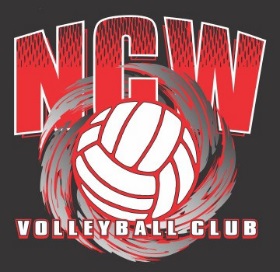 				2019-2020 Season InformationNCWVBCP.O. Box 4611Wenatchee, WA  98807-4611www.ncwvbc.com	www.facebook.com/ncwvbcNCWVBC Letter of Commitment & Payment Schedule 2019-2020The commitment fee of $300, which is due at the first parent meeting after teams are formed, will be applied to club dues when the athlete commits to a team. If I am chosen for a team and I accept that position, I commit to play club volleyball for the 2019-2020 season with NCWVBC and understand the time commitment involved. I understand the club volleyball season is long and intense. I am committed to my team, teammates, and coaches and will participate in the season with a positive attitude. I will attend all practices and tournaments. I understand practice is the core of the learning experience of each player in club volleyball. Tournament playing time will be based upon participation in practice, performance, effort, commitment, and attitude of the player during practice. All tournament playtime is at the discretion of the coaches. Tournament playing time will not be equal.  Playing time will not be negotiable.I understand that major tournaments are regularly scheduled on weekends, school breaks, and holidays; including Martin Luther King Day, President’s Day, Easter (matches may be played on Easter Sunday), Spring Break, Super Bowl Sunday and Memorial Day weekend. I am committed to attending all of these tournaments. I understand there will be penalties for absences from practices and tournaments. I understand by signing this form that all team assignments are at the discretion of the NCWVBC coaching staff. Please list below any known conflicts with the 2019-2020 practice and tournamentschedule. Include school (dances, concerts), church, family activities (vacations), etc.  Deposit Due:A deposit of $300 will be due at the parent meeting/first practice for each age group.

Payment Schedule:Your remaining dues must be paid on or before the 10th of January, February, and March of 2020 in the amounts respectfully provided in the below payment schedule per group.
NCWVBC has convenient ways to make your scheduled payments:  PayPal located on our website (www.ncwvbc.com), post-date your checks for each month at the parent meeting or call Stephanie Fuller, club treasurer, with your credit card information @ 509-670-6364.If you are unable to follow this schedule, you must contact the Club Treasurer within one week from of your scheduled payment due date to make other arrangements. Until these arrangements are made, your athlete will not be able to participate in any team activities.  If player’s account is in default it may be turned over to a collection agency. You will also be responsible for, but not limited to, the principal amount, collection agency fees, attorney fees, and any court costs. By signing this agreement, you are acknowledging all fees and penalties for late payments, and any declined checks or credit card payments as follows:• A $15 late fee will be assessed to any account if payment is not made within 10 days of above due date.• A $30 service fee will be assessed to any account in the event a check or credit card draft is returned to us or refused for payment regardless of the reason for refusal. If this is the case, we may require a cashier’s check or money order for all future payments.• Your athlete will NOT be allowed to participate in any team activities (practice, tournament, etc.) until the account is made current.	Payment Fee Schedule 2020EventDateEventDateEventDateAthlete SignatureDateParent SignatureDateTEAMINITIALJANUARYFEBRUARYMARCHU18 Gold ($1100)$300$267$267$266U16 Elite ($1500)$300$400$400$400U16 Gold ($1100)$300$267$267$267U16 Black ($800)$300$167$167$167U16 Red ($600)$300$100$100$100U16 White ($600)$300$100$100$100U14 Gold ($1000)$300$233$233$233U14 Black ($800)$300$167$167$167U14 Red ($700)$300$133$133$133U14 White ($500)$300$67$67$67U14 Gray ($500)$300$67$67$67U14 Develop ($300)$300PIFPIFPIFU12 Gold ($700)$300$133$133$133U12 Black ($500)$300$67$67$67U12 Red ($500)$300$67$67$67